Änderung zum ANTRAG 
auf Feststellung der Akkreditierungsfähigkeit 
eines Konformitätsbewertungsprogrammes
vom TT.MM.JJJJInformation über die Verarbeitung personenbezogener DatenDie DAkkS ist als beliehene Stelle des Bundes für die Akkreditierung von Konformitätsbewertungsstellen zuständig. Als solche ist sie gemäß der Rechtsgrundlage § 1 Absatz 1 in Verbindung mit § 3 Satz 1 Akkreditierungsstellengesetz (AkkStelleG) zur Verarbeitung der für die Akkreditierung erforderlichen Daten befugt. Ausschließlich zu diesem Zweck verarbeitet die DAkkS personenbezogene Daten von Konformitätsbewertungsstellen. In diesem Rahmen sind Sie als Konformitätsbewertungsstelle verpflichtet, die für die Akkreditierung erforderlichen personenbezogenen Daten bereitzustellen.Für den Umgang mit personenbezogenen Daten hat die DAkkS technische und organisatorische Maßnahmen
gem. Art 32 EUDSGVO getroffen um bei der Verarbeitung der Daten den Datenschutz und die Datensicherheit 
zu gewährleisten.Gegenstand der Verarbeitung personenbezogener Daten sind folgende Datenarten/-kategorien:Personenstammdaten (Name, Adresse, Geburtsdatum, Geburtsort)Kommunikationsdaten (z.B. Telefon, E-Mail)Angaben zur Qualifikation und TätigkeitNamen und Funktion der Mitarbeiter der KonformitätsbewertungsstelleAusbildungs- bzw. Fortbildungsnachweise und Lebensläufe von Mitarbeitern der KonformitätsbewertungsstelleArbeitsverträge, Monitoring-ProtokolleSonstige personenbezogene Daten, welche im Rahmen der Antragstellung sowie Verfahrensbearbeitung verarbeitet werden müssenDie Kategorien der durch die Verarbeitung betroffener Personen umfassen:Mitarbeiter der Konformitätsbewertungsstelle/Programmeigner interne und externe) Sonstige am Antrag und Verfahren beteiligte PersonenDie im Rahmen des Verfahrens übermittelten personenbezogen Daten und geschäftlichen Informationen werden für die Antragsbearbeitung im erforderlichen Umfang erhoben, verarbeitet und gespeichert. Im Rahmen des Programmprüfungsverfahrens werden diese personenbezogenen Daten und geschäftlichen Informationen, insbesondere der Antrag sowie die eingereichten Nachweise (siehe LI-EU_KBP) und die Verfahrensakte zur Prüfung der Akkreditierungsfähigkeit Dritten zugänglich gemacht. Dritte in diesem Sinne sind öffentlich verpflichtete Fachbegutachter, Mitglieder des Programmausschusses, die Organisationen EA, ILAC und IAF sowie die für den Konformitätsbewertungsgegenstand zuständigen Aufsichtsbehörden in Bund und Ländern einschl. der in § 2 AkkStelleGBV genannten Bundesministerien zum Zwecke der Aufsicht. Rechtsgrundlage für die Erhebung, Verarbeitung, Speicherung und Übermittlung der personenbezogenen Daten sind 
Art. 6 Abs. 1 lit. e) EUDSGVO i.V.m. § 2 AkkStelleG.Die Daten werden, soweit diese für die Durchführung des Programmprüfungsverfahrens erforderlich sind, gespeichert. 
Nach Abschluss des jeweiligen Verfahrens werden die Unterlagen zur Dokumentation des Programmprüfungsverfahrens vorgehalten und nach Ablauf der gesetzlichen Vorhaltefristen vollständig datenschutzgerecht vernichtet.Sollten Sie zu diesem Vorgehen Fragen haben, können Sie sich an den Datenschutzbeauftragten der DAkkS wenden. Dieser ist unter der E-Mail datenschutz@dakks.de erreichbar.Die DAkkS als die für die Verarbeitung verantwortliche Stelle ist unter folgenden Kontaktdaten erreichbar: Wir weisen Sie darauf hin, dass Ihnen jederzeit der Weg der Beschwerde bei der Aufsichtsbehörde freisteht und Sie jederzeit Auskunft über Ihre personenbezogenen Daten erhalten sowie ein Recht auf Berichtigung, Löschung und auf Einschränkung oder Widerspruch der Verarbeitung sowie ein Recht auf Datenübertragbarkeit geltend machen können.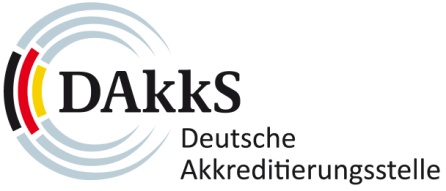 Deutsche Akkreditierungsstelle GmbHAntragsservice und NeukundenbetreuungSpittelmarkt 10 10117 BerlinAntragsnummer: Deutsche Akkreditierungsstelle GmbHAntragsservice und NeukundenbetreuungSpittelmarkt 10 10117 Berlin(Feld ist durch die/den Mitarbeiter:in der DAkkS auszufüllen)Wichtige Hinweise zu diesem Dokument!Alle Antragsseiten bitte vollständig ausgefüllt, unterschrieben und OHNE Klammern einreichen!Die Nachweise und Anlagen bitte elektronisch (per Mail) einreichen.Wichtige Hinweise zu diesem Dokument!Alle Antragsseiten bitte vollständig ausgefüllt, unterschrieben und OHNE Klammern einreichen!Die Nachweise und Anlagen bitte elektronisch (per Mail) einreichen.Wichtige Hinweise zu diesem Dokument!Alle Antragsseiten bitte vollständig ausgefüllt, unterschrieben und OHNE Klammern einreichen!Die Nachweise und Anlagen bitte elektronisch (per Mail) einreichen.Mit Bezug auf das Aktenzeichen (Verfahrensnummer + Phase):PP-YYYYY-ZZ JJJJ XYMit Bezug auf die Antragsnummer: Diese Änderung zum Antrag bezieht sich auf die Feststellung der Akkreditierungsfähigkeit eines Konformitätsbewertungs-programmes nach der international anerkannten Norm:Das dem Programm zugrundeliegende Konformitätsbewertungs-verfahren fällt in den Geltungsbereich des folgenden international anerkannten Standards:1. Name und Anschrift Antragstellende1. Name und Anschrift AntragstellendeName der Organisation 
gemäß Rechtsnachweis:2. Kontaktdaten2. Kontaktdaten2. Kontaktdaten2. KontaktdatenTitel, Name, Vorname:Tel.:E-Mail:Fax: 3. Folgende Änderung wird zur Prüfung auf Akkreditierungsfähigkeit vorgelegt:3. Folgende Änderung wird zur Prüfung auf Akkreditierungsfähigkeit vorgelegt: Änderung eines bereits aufgenommenen Konformitätsbewertungsprogramms Änderung eines bereits aufgenommenen KonformitätsbewertungsprogrammsBezeichnung des ursprünglich beantragen Konformitätsbewertungsprogramms Bezeichnung des ursprünglich beantragen Konformitätsbewertungsprogramms Ursprünglich beantragt: Ändern in: Ergänzung eines bereits aufgenommenen Konformitätsbewertungssystems/-programms Ergänzung eines bereits aufgenommenen Konformitätsbewertungssystems/-programmsUrsprünglich beantragt: Ändern in:4.   Ich möchte den oben bezeichneten Antrag vollständig zurückziehen.Optionale Erläuterung/en | Ergänzende Hinweise/Informationen:Wichtige Hinweise!Alle Anlagen sind grundsätzlich elektronisch zu übersenden (An: a-nkb@dakks.de)!Auf Anfrage erhalten Sie einen Link für die sichere Datenübermittlung.5. Inhaltliche Anlagen zu weiteren Änderungen 5. Inhaltliche Anlagen zu weiteren Änderungen  Anlage zur Umbenennung der Organisation Aktueller Rechtsnachweis (verpflichtend) Satzung bzw. Gesellschaftsvertrag des Antragstellers (je nach Rechtsform) (verpflichtend)Download hier Anlage zur Adressänderung der Organisation Aktueller Rechtsnachweis (verpflichtend) Satzung bzw. Gesellschaftsvertrag des Antragstellers (je nach Rechtsform) (verpflichtend)Download hier6. Befugnis zur Stellung dieses Antrags  Ich bin/wir sind befugt, im Namen der Organisation diesen Antrag zu stellen.
Hinweis: Wird diese Erklärung nicht abgegeben, ist die Bevollmächtigung durch geeignete Dokumente nachzuweisen.OrtDatumUnterschrift Antragstellende(Titel) Vorname Name in KlartextTT.MM.JJJJOrtDatumUnterschrift Antragstellende(Titel) Vorname Name in KlartextWichtiger Hinweis: 
Dieser Antrag ist gemäß § 2 Abs. 1 des Akkreditierungsstellengesetz (AkkStelleG) zu stellen.Er muss im Original unterschrieben an die DAkkS übermittelt werden (Schriftformerfordernis).Die Schriftform ist nach § 3a Abs. 2 VwVfG elektronisch ersetzbar:- durch die qualifizierte elektronische Signatur (QES) (a-nkb-qes@dakks.de).- durch die Nutzung DE-Mail (a-nkb@dakks.DE-MAIL.de).Elektronisch gedruckte Unterschriften sind ungültig. Ihr Antrag gilt als nicht gestellt.Deutsche Akkreditierungsstelle GmbHSpittelmarkt 1010117 BerlinTel: +49 30 670591-0kontakt@dakks.de